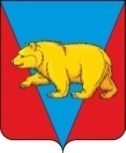 Красноярский  край   Абанский  район Администрация Никольского сельсовета ПОСТАНОВЛЕНИЕ 21.04.2022г.                                 с. Никольск                                               № 36П                            О проведении публичных слушанийпо проекту решения Никольского сельского Совета депутатов « О внесении изменений   в Устав  Никольского сельсовета Абанского района Красноярского края»              В  целях  совершенствования отдельных положений  и  приведения Устава Никольского сельсовета Абанского района Красноярского края в соответствие с требованиями Федерального закона от 6 октября 2003 года № 131- ФЗ « Об общих принципах организации местного самоуправления в Российской Федерации», руководствуясь статьей 39 Устава Никольского сельсовета   ПОСТАНОВЛЯЮ: 1. Вынести проект решения Никольского сельского Совета депутатов «О внесении изменений  в  Устав Никольского сельсовета Абанского района Красноярского края   на публичные слушания.2. Публичные слушания провести 04.05.2022 года в 15.00 час. по адресу: с. Никольск, ул.  Молодежная 28. 3. Прием и регистрацию предложений по вопросам, выносимым на публичные слушания, осуществлять в администрации Никольского сельсовета по адресу: с. Никольск, ул. Молодежная 28, или звонить по телефону 79(2-69) 4. Опубликовать  постановление в периодическом печатном издании «Ведомости органов местного самоуправления Никольского сельсовета»Глава Никольского сельсовета                                                     С.Ф.Охотникова